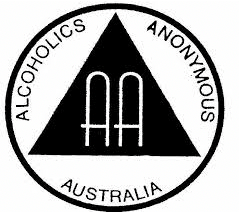 MINUTES - Meeting Type: Darwin District Office Meeting  Meeting Location: Via ZOOM Conference Call Meeting/hybrid office meetingDate: Thursday 2nd of March, 2023 Start Time: 7.15pm Darwin timeChaired By: AndyMinutes Taken By: Kitty KatAttendees: Sam, Kat, Andy, DanT, Alex, Marg, Simon, Pat Mac, Darren, Martin, MickAbsentees: John S, Melody, Shelley, Marlene, KateAbsentees: Shelley, Marlene, Melody, John Start of meeting: Short Form of Traditions read by all in turnStatement of Purpose read by chair.  Tradition 3 read in the long form.Alteration to previous minutes: Correction that Marg is NOT the acting officer for office co ordinator.  She is just doing the phone diversions.Acceptance of previous minutes: 1st Marg 2nd Andy GSR Reports:Pat Mac Saturday Night Meeting:Darwin District Meeting 2nd March 2023GSR Report for Darwin Nightcliff Saturday Zoom GroupThings are pretty much the same as usual. The Nightcliff Saturday Group remains a Zoom meeting with only two members, currently myself and Peter L. Attendees include interstate and international members. The meeting is popular with some overseas members as the time difference provides an opportunity to join a meeting when no face-to-face meeting is available. We have a few regulars from overseas and interstate, with sharing ranging from newcomers to those with long sobriety. We operate as a group should, and although we do not have regular group conscience meetings we communicate closely and ensure that group responsibilities are met, such as representation and active participation at Area and District level, although I have not been able to attend the last few quarterly District meetings. We usually do not receive 60/30/10 contributions however we have no meeting costs, and we make contributions to Area, District and GSO as individuals rather than as a group. At the start of each meeting Peter displays and reads out a passage from “Language of the Heart” about the importance of the seventh Tradition, encouraging Australian members to contribute to support our local office, and we also show the District bank account details again on the chat - but so far no luck! Attendance remains at around 6 - 10. Darren - Wednesday night Nightliffe community centre ID meeting3 members up to 10-15 group members coming along .  It’s a strong group. Nothing to reportSimon - Rent paid Literature adequate.3 members fluctuating to up to 10 in the busier months. Great food at our meeting.Dan Monday Night Daily reflections MeetingGroup is so large most weeks that it feels like we are outgrowing the room.  Discussion of the go ahead of a function on founders day.Tony online Tuesday BBook Recovery Group12-15 members7th Tradition 60% 40% no Area distribution.John S - Friday night meeting-NIL reportKate. S - Sunday Humpty Do NIL REPORTNext Meeting is scheduled Thursday 2nd March, 2023, 7.15pmSerenity Prayer in Plural formEnd of meeting 8.43 pmAttachments POSITIONNAMEPHONEEMAILChairpersonAndy407331363SecretaryKitty Kat425710329katdraude@hotmail.comTreasurerMarg M402602602margndoris@yahoo.com.auOffice CoordinatorVacantOffice MaintenanceSam (acting)Public Information CoordinatorRegistrarSam400579656Literature OfficerDarren H404299619djhayes2000au@gmail.comSerenity Times EditorVACANTTreatments CoordinatorDarren H404299619djhayes2000au@gmail.comCorrections CoordinatorDarren H404299619Roundup CoordinatorVACANTDCMVACANTWebmasterMelody421022624RegardsPat Mac - GSR Nightcliff Saturday Zoom GroupPat Mac - GSR Nightcliff Saturday Zoom GroupMartin - Sunday night Staying Sober groupMartin - Sunday night Staying Sober groupGoing well nothing to reportAlex Saturday Womens GroupAlex Saturday Womens GroupRotating topic 12 x 12, Spiritual Concepts and Rotating topic 12 x 12, Spiritual Concepts and Rotating topic 12 x 12, Spiritual Concepts and 6 group members currentlyMeeting range 6-10 members.  All is going well with jobs and meeting in generalMeeting range 6-10 members.  All is going well with jobs and meeting in generalMeeting range 6-10 members.  All is going well with jobs and meeting in generalMeeting range 6-10 members.  All is going well with jobs and meeting in generalReports1Andy Chairpersons ReportMotion DAn 1st Darren 2ndNIL REPORT2Kitty Kats Secretary Report Motion  MArtin 1st Marg 2ndHi Family,  Just has the incorrect Zoom details on the last agenda and didn’t get around to calling all the GSR’s. Will be more onto of it for the next quarterly meeting3Marg Treasurer ReportMotion Simon 1st Darren 2ndSee two attached documents4office co ordinatorVacantNothing to report5Registrar SamMotion Marg 1st Pat 2ndNIL Report6Darrens Literature ReportMotion  Andy 1st Kat 2nd7/2/23 - Best Of Bill and Language Of The Heart sold.27/2/23 - Second Australian Edition Big Book sold.7Webmaster - MelodyMotion Andy 1st MArtin 2ndHi all, I send my apologies for tomorrow night, I am not well. Shelley will run the zoom (thank you so much Shelley). Webmaster report- It has been a quiet month, nothing to report. Minimal changes have been made to the website this month. Another thought- it might be worth sending out a reminder to GSRs about the start time being 7:15pm instead of 7:30pm? I think it is the first quarterly meeting at the new time? Thanks all, 8Public Info officerVACANT9Darrens Treatment Facilities reportMotion  Andy 1st MArtin 2nd1/2/23 - 2 members visited Stringybark and Banyan House 15/2/23 - 2 members visited Stringybark and Banyan House No further word about prison visits. 10Editors reportVACANTITEMOngoing BusinessWHoStatus1Jane to attend a meeting regarding ongoing businessKatWanting to know if we can change the meeting to a different day however will aim to be at the next meeting in April2Phone diversions two days are available Thursday and SaturdayMargPlease let all group members know in case they are wanting to do serviceITEMNew BusinessWhoStatus1QR codes going on business cards and stickersPI Mel  MargDecision was that the QR code is to also say in print “to find a Darwin meeting” so that people know what the QR code is doing and where it is going2Spporting Bachelor in opening a meetingMargMaking sure there is literature and support from the DDO3Bill W camp 6pm meetingFriday meeting for the Bill W Camp